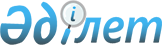 2023-2025 жылдарға арналған Аққайнар ауылдық округінің бюджеті туралыШығыс Қазақстан облысы Катонқарағай аудандық мәслихатының 2022 жылғы 30 желтоқсандағы № 25/327-VII шешімі
      Қазақстан Республикасының Бюджет кодексінің 73 – 1, 75 - баптарына, Қазақстан Республикасының "Қазақстан Республикасындағы жергілікті мемлекеттік басқару және өзін-өзі басқару туралы" Заңының 6-бабы, 1–тармағының 1) тармақшасына сәйкес, Катонқарағай аудандық мәслихаты ШЕШТІ: 
      1. 2023-2025 жылдарға арналған Аққайнар ауылдық округінің бюджеті 1, 2 және 3- қосымшаларға сәйкес, оның ішінде 2023 жылға келесі көлемдерде бекiтiлсiн:
      1) кірістер – 156368,2 мың теңге, оның ішінде:
      салықтық түсімдер – 3 958,2 мың теңге;
      салықтық емес түсімдер – 0,0 мың теңге;
      негізгі капиталды сатудан түсетін түсімдер – 0,0 мың теңге;
      трансферттер түсімі – 152410,0 мың теңге;
      2) шығындар – 159518,5 мың теңге;
      3) таза бюджеттік кредиттеу – 0,0 мың теңге, оның ішінде:
      бюджеттік кредиттер – 0,0 мың теңге;
      бюджеттік кредиттерді өтеу – 0,0 мың теңге;
      4) қаржы активтерімен операциялар бойынша сальдо – 0,0 мың теңге, оның ішінде:
      қаржы активтерін сатып алу – 0,0 мың теңге;
      мемлекеттің қаржы активтерін сатудан түсетін түсімдер – 0,0 мың теңге;
      5) бюджет тапшылығы (профициті) – -3150,3 мың теңге;
      6) бюджет тапшылығын қаржыландыру (профицитін пайдалану) – 3150,3 мың теңге:
      қарыздар түсімі – 0,0 мың теңге;
      қарыздарды өтеу – 0,0 мың теңге;
      бюджет қаражатының пайдаланылатын қалдықтары – 3150,3 мың теңге.
      Ескерту. 1-тармақ жаңа редакцияда - Шығыс Қазақстан облысы Катонқарағай аудандық мәслихатының 13.12.2023 № 9/114-VIII шешімімен (01.01.2023 бастап қолданысқа енгізіледі).


      2. Осы шешім 2023 жылғы 1 қаңтардан бастап қолданысқа енгізіледі. Аққайнар ауылдық округінің 2023 жылға арналған бюджеті
      Ескерту. 1-қосымша жаңа редакцияда - Шығыс Қазақстан облысы Катонқарағай аудандық мәслихатының 13.12.2023 № 9/114-VIII шешімімен (01.01.2023 бастап қолданысқа енгізіледі). 2024 жылға арналған Аққайнар ауылдық округінің бюджеті 2025 жылға арналған Аққайнар ауылдық округінің бюджеті
					© 2012. Қазақстан Республикасы Әділет министрлігінің «Қазақстан Республикасының Заңнама және құқықтық ақпарат институты» ШЖҚ РМК
				
      Катонқарағай аудандық мәслихатының хатшысы 

Д. Бралинов
Катонқарағай 
аудандық мәслихатының 
2022 жылғы 30 желтоқсандағы 
№ 25/327 – VII шешіміне 1 -қосымша
Санаты
Санаты
Санаты
Санаты
Барлық кірістер (мың теңге)
Сыныбы
Сыныбы
Сыныбы
Барлық кірістер (мың теңге)
Ішкісыныбы
Ішкісыныбы
Барлық кірістер (мың теңге)
Атауы
Барлық кірістер (мың теңге)
1
2
3
4
5
I.Кірістер
156368,2
1
Салықтық түсімдер
3958,2
01
Табыс салығы
0,0
2
Жеке табыс салығы
0,0
04
Меншiкке салынатын салықтар
3836,2
1
Мүлiкке салынатын салықтар
221,3
3
Жер салығы
167,9
4
Көлiк құралдарына салынатын салық
3447,0
05
Тауарларға, жұмыстарға және көрсетілетін қызметтерге салынатын iшкi салықтар
122,0
3
Табиғи және басқа да ресурстарды пайдаланғаны үшiн түсетiн түсiмдер
122,0
4
Трансферттердің түсімдері
152410,0
02
Мемлекеттiк басқарудың жоғары тұрған органдарынан түсетiн трансферттер
152410,0
3
Аудандардың (облыстық маңызы бар қаланың) бюджетінен трансферттер
152410,0
Функционалдық топ
Функционалдық топ
Функционалдық топ
Функционалдық топ
Сомасы (мың теңге)
Бюджеттікбағдарламалардыңәкiмшiсi
Бюджеттікбағдарламалардыңәкiмшiсi
Бюджеттікбағдарламалардыңәкiмшiсi
Сомасы (мың теңге)
Бағдарлама
Бағдарлама
Сомасы (мың теңге)
Атауы
Сомасы (мың теңге)
1
2
3
4
5
II. Шығындар
159518,5
01
Жалпы сипаттағы мемлекеттiк көрсетілетін қызметтер
39790,8
124
Аудандық маңызы бар қала, ауыл, кент, ауылдық округ әкімінің аппараты
39790,8
001
Аудандық маңызы бар қала, ауыл, кент, ауылдық округ әкімінің қызметін қамтамасыз ету жөніндегі қызметтер
39790,8
022
Мемлекеттік органның күрделі шығыстары
0,0
07
Тұрғын үй-коммуналдық шаруашылық
110266,0
124
Аудандық маңызы бар қала, ауыл, кент, ауылдық округ әкімінің аппараты
110266,0
008
Елді мекендердегі көшелерді жарықтандыру
8822,0
009
Елді мекендердің санитариясын қамтамасыз ету
783,0
014
Елді мекендерді сумен жабдықтауды ұйымдастыру
100661,0
12
Көлiк және коммуникация
9451,4
124
Аудандық маңызы бар қала, ауыл, кент, ауылдық округ әкімінің аппараты
9451,4
013
Аудандық маңызы бар қалаларда, ауылдарда, кенттерде, ауылдық округтерде автомобиль жолдарының жұмыс істеуін қамтамасыз ету
9002,0
045
Аудандық маңызы бар қалаларда, ауылдарда, кенттерде, ауылдық округтерде автомобиль жолдарын күрделі және орташа жөндеу
449,4
15
Трансферттер
10,3
124
Аудандық маңызы бар қала, ауыл, кент, ауылдық округ әкімінің аппараты
10,3
048
Пайдаланылмаған (толық пайдаланылмаған) нысаналы трансферттерді қайтару
10,3
III. Таза бюджеттік кредиттеу
0,0
Бюджеттік кредиттер
0,0
IV. Қаржы активтерімен операциялар бойынша сальдо
0,0
V. Бюджет тапшылығы (профициті)
-3150,3
VI. Бюджет тапшылығын қаржыландыру (профицитін пайдалану) 
3150,3
7
Қарыздар түсімі
0,0
16
Қарыздарды өтеу
0,0
8
Бюджет қаражатының пайдаланылатын қалдықтары
3150,3
01
Бюджет қаражаты қалдықтары
3150,3
1
Бюджет қаражатының бос қалдықтары
3150,3Катонқарағай 
аудандық мәслихатының 
2022 жылғы 30 желтоқсандағы 
№ 25/327-VII шешіміне 2-қосымша
Санаты
Санаты
Санаты
Санаты
Барлық кірістер (мың теңге)
Сыныбы
Сыныбы
Сыныбы
Барлық кірістер (мың теңге)
Ішкі сыныбы
Ішкі сыныбы
Атауы
1
2
3
4
5
I.Кірістер
57021,0
1
Салықтық түсімдер
5810,0
01
Табыс салығы
0,0
2
Жеке табыс салығы
0,0
04
Меншiкке салынатын салықтар
3795,0
1
Мүлiкке салынатын салықтар
394,0
3
Жер салығы
0,0
4
Көлiк құралдарына салынатын салық
3401,0
05
Тауарларға, жұмыстарға және көрсетілетін қызметтерге салынатын iшкi салықтар
15,0
3
Табиғи және басқа да ресурстарды пайдаланғаны үшiн түсетiн түсiмдер
15,0
4
Трансферттер түсімі
53211,0
02
Мемлекеттiк басқарудың жоғары тұрған органдарынан түсетiн трансферттер
53211,0
3
Аудандардың (облыстық маңызы бар қаланың) бюджетінен трансферттер
53211,0
Функционалдық топ
Функционалдық топ
Функционалдық топ
Функционалдық топ
Сомасы (мың теңге)
Бюджеттік бағдарламалардың әкiмшiсi
Бюджеттік бағдарламалардың әкiмшiсi
Бюджеттік бағдарламалардың әкiмшiсi
Сомасы (мың теңге)
Бағдарлама
Бағдарлама
Атауы
1
2
3
4
5
II. Шығындар
57021,0
01
Жалпы сипаттағы мемлекеттiк көрсетілетін қызметтер
39031,0
124
Аудандық маңызы бар қала, ауыл, кент, ауылдық округ әкімінің аппараты
39031,0
001
Аудандық маңызы бар қала, ауыл, кент, ауылдық округ әкімінің қызметін қамтамасыз ету жөніндегі қызметтер
39031,0
07
Тұрғын үй-коммуналдық шаруашылық
6492,0
124
Аудандық маңызы бар қала, ауыл, кент, ауылдық округ әкімінің аппараты
6492,0
008
Елді мекендердегі көшелерді жарықтандыру
3061,0
009
Елді мекендердің санитариясын қамтамасыз ету
800,0
014
Елді мекендерді сумен жабдықтауды ұйымдастыру
2631,0
12
Көлiк және коммуникация
7688,0
124
Аудандық маңызы бар қала, ауыл, кент, ауылдық округ әкімінің аппараты
7688,0
013
Аудандық маңызы бар қалаларда, ауылдарда, кенттерде, ауылдық округтерде автомобиль жолдарының жұмыс істеуін қамтамасыз ету
7688,0
III. Таза бюджеттік кредиттеу
0,0
Бюджеттік кредиттер
0,0
5
Бюджеттік кредиттерді өтеу
0,0
IV. Қаржы активтерімен операциялар бойынша сальдо
0,0
Қаржы активтерін сатып алу
0,0
Мемлекеттің қаржы активтерін сатудан түсетін түсімдер
0,0
V. Бюджет тапшылығы (профициті)
0,0
VI. Бюджет тапшылығын қаржыландыру (профицитін пайдалану) 
0,0
7
Қарыздар түсімі
0,0
16
Қарыздарды өтеу
0,0
8
Бюджет қаражатының пайдаланылатын қалдықтары
0,0
 01
Бюджет қаражаты қалдықтары
0,0
 1
Бюджет қаражатының бос қалдықтары
0,0Катонқарағай 
аудандық мәслихатының 
2022 жылғы 30 желтоқсандағы 
№ 25/327-VII шешіміне 3 –қосымша
Санаты
Санаты
Санаты
Санаты
Барлық кірістер (мың теңге)
Сыныбы
Сыныбы
Сыныбы
Барлық кірістер (мың теңге)
Ішкі сыныбы
Ішкі сыныбы
Атауы
1
2
3
4
5
I.Кірістер
58056,0
1
Салықтық түсімдер
4042,0
01
Табыссалығы
0,0
2
Жеке табыс салығы
0,0
04
Меншiкке салынатын салықтар
4024,0
1
Мүлiкке салынатын салықтар
422,0
3
Жер салығы
0,0
4
Көлiк құралдарына салынатын салық
3602,0
05
Тауарларға, жұмыстарға және көрсетілетін қызметтерге салынатын iшкi салықтар
18,0
3
Табиғи және басқа да ресурстарды пайдаланғаны үшiн түсетiн түсiмдер
18,0
4
Трансферттер түсімі
54014,0
02
Мемлекеттiк басқарудың жоғары тұрған органдарынан түсетiн трансферттер
54014,0
3
Аудандардың (облыстық маңызы бар қаланың) бюджетінен трансферттер
54014,0
Функционалдық топ
Функционалдық топ
Функционалдық топ
Функционалдық топ
Сомасы (мың теңге)
Бюджеттік бағдарламалардың әкiмшiсi
Бюджеттік бағдарламалардың әкiмшiсi
Бюджеттік бағдарламалардың әкiмшiсi
Бағдарлама
Бағдарлама
Атауы
1
2
3
4
5
II. Шығындар
58056,0
01
Жалпы сипаттағы мемлекеттiк көрсетілетін қызметтер
39777,0
124
Аудандық маңызы бар қала, ауыл, кент, ауылдық округ әкімінің аппараты
39777,0
001
Аудандық маңызы бар қала, ауыл, кент, ауылдық округ әкімінің қызметін қамтамасыз ету жөніндегі қызметтер
39777,0
07
Тұрғын үй-коммуналдық шаруашылық
6492,0
124
Аудандық маңызы бар қала, ауыл, кент, ауылдық округ әкімінің аппараты
6492,0
008
Елді мекендердегі көшелерді жарықтандыру
3061,0
009
Елді мекендердің санитариясын қамтамасыз ету
800,0
014
Елді мекендерді сумен жабдықтауды ұйымдастыру
2631,0
12
Көлiк және коммуникация
7688,0
124
Аудандық маңызы бар қала, ауыл, кент, ауылдық округ әкімінің аппараты
7688,0
013
Аудандық маңызы бар қалаларда, ауылдарда, кенттерде, ауылдық округтерде автомобиль жолдарының жұмыс істеуін қамтамасыз ету
7688,0
III. Таза бюджеттік кредиттеу
0,0
Бюджеттік кредиттер
0,0
5
Бюджеттік кредиттерді өтеу
0,0
IV. Қаржы активтерімен операциялар бойынша сальдо
0,0
Қаржы активтерін сатып алу
0,0
Мемлекеттің қаржы активтерін сатудан түсетін түсімдер
0,0
V. Бюджет тапшылығы (профициті)
0,0
VI. Бюджет тапшылығын қаржыландыру (профицитін пайдалану) 
0,0
7
Қарыздар түсімі
0,0
16
Қарыздарды өтеу
0,0
8
Бюджет қаражатының пайдаланылатын қалдықтары
0,0
 01
Бюджет қаражаты қалдықтары
0,0
 1
Бюджет қаражатының бос қалдықтары
0,0